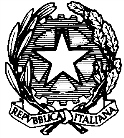 ISTITUTO COMPRENSIVO STATALEScuola Infanzia, Primaria e Secondaria I Grado87010 TERRANOVA DA SIBARI (CS)Tel. 0981/957354 - FAX 0981/955092 – Via Orto S.  Antonio Cod. Fisc.: 94006030780 – Cod. Mecc.:CSIC842008PIANO EDUCATIVO INDIVIDUALIZZATO(P.E.I. art.12 L. 104/92)(c.m. 258/83)RISERVATOSCUOLA DELL’INFANZIAAnno Scolastico 2019/2020SCUOLA DELL’INFANZIAPLESSO ALUNNO/ANATO/AIL	GRUPPO DI LAVORO “H” SCOLASTICO	FIRME- Capo d’Istituto	……………………………………	 	- Ins. di Sostegno ……………………………………	 	- Ins. Curriculare …………………………………….	 	-……………………………………………………….	 	-………………………………………………………	 	-………………………………………………………	 	Medico/Specialista	 	PsicologoPsicopedagogistaAss. SocialeTerapia riabilitazione	 	Ass. AusiliarioGenitoreData  ……………………….IL CAPO DI ISTITUTOOBIETTIVI DI APPRENDIMENTOTRAGUARDI FORMATIVIATTIVITA’COMPETENZE PRESUMIBILMENTE RAGGIUNGIBILIOBIETTIVI DI APPRENDIMENTOTRAGUARDI FORMATIVIATTIVITA’COMPETENZE PRESUMIBILMENTE RAGGIUNGIBILIOBIETTIVI  DI APPRENDIMENTOTRAGUARDI FORMATIVIATTIVITA’COMPETENZE PRESUMIBILMENTE RAGGIUNGIBILIOBIETTIVI DI APPRENDIMENTOTRAGUARDI FORMATIVIATTIVITA’COMPETENZE PRESUMIBILMENTE RAGGIUNGIBILIOBIETTIVI DI APPRENDIMENTOTRAGUARDI FORMATIVIATTIVITA’COMPETENZE PRESUMIBILMENTE RAGGIUNGIBILI